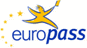 EuropassCurriculum VitaeEuropassCurriculum Vitae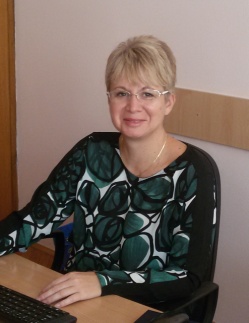 Personal informationPersonal informationFirst name(s) / Surname(s) First name(s) / Surname(s) Dr. Lidija Perić Dr. Lidija Perić Dr. Lidija Perić Address(es)Address(es)Puškinova 25, 21000 Novi Sad, Srbija Puškinova 25, 21000 Novi Sad, Srbija Puškinova 25, 21000 Novi Sad, Srbija Telephone(s)Telephone(s)+381 21 4853 385Mobil:+381 63 574 107Fax(es)Fax(es)+381 21 6350 019+381 21 6350 019+381 21 6350 019E-mailE-maillidija@polj.uns.ac.rslidija@polj.uns.ac.rslidija@polj.uns.ac.rsNationalityNationalitySerbianSerbianSerbianDate of birthDate of birth24. 11. 1965. 24. 11. 1965. 24. 11. 1965. GenderGenderfemale female female Work experienceWork experienceOccupation or position heldOccupation or position heldFull professorFull professorFull professorMain activities and responsibilitiesMain activities and responsibilitiesTeaching, research, consulting Teaching, research, consulting Teaching, research, consulting Name and address of employerName and address of employerUniversity of Novi Sad, Faculty of AgricultureUniversity of Novi Sad, Faculty of AgricultureUniversity of Novi Sad, Faculty of Agriculture Type of business or sector Type of business or sectorHigher educationHigher educationHigher educationEducation and trainingEducation and trainingDatesDatesB.Sc.(1989) - University of Novi Sad, Faculty of Agriculture M.Sc.(1997) - University of Novi Sad, Faculty of Agriculture Ph.D.(2001) - University of Novi Sad, Faculty of AgricultureB.Sc.(1989) - University of Novi Sad, Faculty of Agriculture M.Sc.(1997) - University of Novi Sad, Faculty of Agriculture Ph.D.(2001) - University of Novi Sad, Faculty of AgricultureB.Sc.(1989) - University of Novi Sad, Faculty of Agriculture M.Sc.(1997) - University of Novi Sad, Faculty of Agriculture Ph.D.(2001) - University of Novi Sad, Faculty of AgricultureTitle of qualification awardedTitle of qualification awardedAgricultural engineer; PhD of agricultural sciences Agricultural engineer; PhD of agricultural sciences Agricultural engineer; PhD of agricultural sciences Principal skills coveredPrincipal skills coveredAnimal science, poultry production, poultry nutrition Animal science, poultry production, poultry nutrition Animal science, poultry production, poultry nutrition Name and type of organisation providing education and trainingName and type of organisation providing education and trainingUniversity of Novi Sad, SerbiaFaculty of AgricultureUniversity of Novi Sad, SerbiaFaculty of AgricultureUniversity of Novi Sad, SerbiaFaculty of AgriculturePersonal skills and competencesPersonal skills and competencesMother tongue(s)Mother tongue(s)SerbianSerbianSerbianOther language(s)Other language(s)English; HungarianEnglish; HungarianEnglish; HungarianScientific indicators Scientific indicators Scientific publications in referred papers: 76Publications in the frame of knowledge dissemination: 4Independents citations: 97Papers on national and international conferences: 93Scientific publications in referred papers: 76Publications in the frame of knowledge dissemination: 4Independents citations: 97Papers on national and international conferences: 93Scientific publications in referred papers: 76Publications in the frame of knowledge dissemination: 4Independents citations: 97Papers on national and international conferences: 93Scientific skills and competencesScientific skills and competencesHead of the Chamber of Animal Science at the Faculty of Agriculture (2009 -2015) Head of the Institute of Animal Science at the Faculty of Agriculture (2015-)Member of Teaching and Scientific Council of the Faculty of Agriculture(2009 -2015)Member of the Professional Board for Technical and Technological Sciences at the University of Novi Sad (2012-)Participant of several national and international research-development projects and project manager for one national projectHead of the Chamber of Animal Science at the Faculty of Agriculture (2009 -2015) Head of the Institute of Animal Science at the Faculty of Agriculture (2015-)Member of Teaching and Scientific Council of the Faculty of Agriculture(2009 -2015)Member of the Professional Board for Technical and Technological Sciences at the University of Novi Sad (2012-)Participant of several national and international research-development projects and project manager for one national projectHead of the Chamber of Animal Science at the Faculty of Agriculture (2009 -2015) Head of the Institute of Animal Science at the Faculty of Agriculture (2015-)Member of Teaching and Scientific Council of the Faculty of Agriculture(2009 -2015)Member of the Professional Board for Technical and Technological Sciences at the University of Novi Sad (2012-)Participant of several national and international research-development projects and project manager for one national projectTechnical, public life  activities Technical, public life  activities National and international scientific committees International:World’s Poultry Science AssociationSerbian delegate of the European Working Group Nutrition of the World’s Poultry Science Association (WPSA) (2015--)National:WPSA Serbian Branch (1990-)Membership on national levelUnion of engineers and technicians of Serbia (1990-)National and international scientific committees International:World’s Poultry Science AssociationSerbian delegate of the European Working Group Nutrition of the World’s Poultry Science Association (WPSA) (2015--)National:WPSA Serbian Branch (1990-)Membership on national levelUnion of engineers and technicians of Serbia (1990-)National and international scientific committees International:World’s Poultry Science AssociationSerbian delegate of the European Working Group Nutrition of the World’s Poultry Science Association (WPSA) (2015--)National:WPSA Serbian Branch (1990-)Membership on national levelUnion of engineers and technicians of Serbia (1990-)Scientific scholarships,  honoursScientific scholarships,  honoursScientific scholarships“Feed Milling Technology Course”, Agricultural University of Norway,  2 week (2001)Young Scientist Exchange Program, Texas A&M University,USA, 1 month (2003)Tempus Project – Individual Mobility Grant, University Hohenheim, Germany, 1 month (2004)Scientific scholarships“Feed Milling Technology Course”, Agricultural University of Norway,  2 week (2001)Young Scientist Exchange Program, Texas A&M University,USA, 1 month (2003)Tempus Project – Individual Mobility Grant, University Hohenheim, Germany, 1 month (2004)Scientific scholarships“Feed Milling Technology Course”, Agricultural University of Norway,  2 week (2001)Young Scientist Exchange Program, Texas A&M University,USA, 1 month (2003)Tempus Project – Individual Mobility Grant, University Hohenheim, Germany, 1 month (2004)